ISTITUTO  d’Istruzione  Superiore  “A. RIGHI”Via  Trabocchetto,  II Tronco -  89126   Reggio Calabria (RC) -  Cod.  Mecc. RCIS034004Tel. : 0965/499455- Fax 0965/499454- C.F. 80010790808 Sito web: http//www.iisrighi.edu.itALLEGATO AManifestazione disponibilità a svolgere le funzioni di tutor e di docente orientatore e ad aderire alla formazione che è propedeutica alla successiva individuazione di tali figure. Il sottoscritto   __________________________________________nato a  ______________________ il   _________Docente a tempo indeterminato presso questa Istituzione scolastica per la classe di concorso ____________ Manifesta la propria disponibilità a svolgere le funzioni [ ]  di tutor [ ]  di docente orientatore e ad aderire alla formazione propedeutica alla successiva individuazione di tali figure. Dichiara, ai fini della procedura di individuazione, quanto segue:[ ] di essere in servizio con contratto a tempo indeterminato con n. _________ anni di anzianità maturata con contratto a tempo indeterminato;[ ] di avere svolto compiti rientranti in quelli attribuiti al tutor scolastico e al docente orientatore[ ] funzione strumentale per l’orientamento[ ] tutor nell’ambito dei PCTO[ ] altro: ___________________________[ ] di essere disponibile ad assumere la funzione di tutor e di docente orientatore per almeno un triennio scolastico.Reggio Calabria,_________________                      	Firma _________________________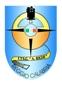 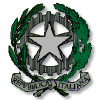 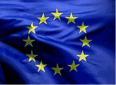 